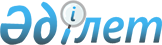 О внесении изменений в решение Жамбылского районного маслихата от 14 декабря 2011 года № 47-3 "О районном бюджете на 2012-2014 годы"
					
			Утративший силу
			
			
		
					Решение Жамбылского районного маслихата Жамбылской области от 10 мая 2012 года № 5-2. Зарегистрировано управлением юстиции Жамбылского района 21 мая 2012 года за № 6-3-140. Утратило силу в связи с истечением срока применения - (письмо Департамента юстиции Жамбылской области от 11 марта 2013 года № 2-2-17/388)      Сноска. Утратило силу в связи с истечением срока применения - (письмо Департамента юстиции Жамбылской области от 11.03.2013 № 2-2-17/388).

      Примечание РЦПИ:

      В тексте сохранена авторская орфография и пунктуация.

      В соответствии со статьей 109 Бюджетного кодекса Республики Казахстан от 4 декабря 2008 года, статьей 6 Закона Республики Казахстан от 23 января 2001 года «О местном государственном управлении и самоуправлении в Республике Казахстан» и на основании постановления акимата Жамбылской области от 26 апреля 2012 года за № 136 «О внесении изменений в постановление акимата Жамбылской области от 13 декабря 2011 года за № 395», Жамбылский районный маслихат РЕШИЛ:



      1. Внести в решение Жамбыл ского районного маслихата от 14 декабря 2011 года № 47-3 «О районном бюджете на 2012-2014 года» (зарегистрировано в Реестре государственной регистрации нормативных правовых актов № 6-3-132, опубликованное в газете «Шуғыла-Радуга» от 31 декабря 2011 года № 111-112) следующие изменения:



      в пункте 1:

      в подпункте 1) цифры «8 056 500» заменить цифрами «7 917 172»;

      цифры «6 849 625» заменить цифрами «6 710 297»;

      в подпункте 2) цифры «8074584» заменить цифрами «7 935 256»;



      в пункте 4 цифры «2 203 745» заменить цифрами «2 074 108»;



      в пункте 5 цифры «228 866» заменить цифрами «219 175».



      Приложение 1 к указанному решению изложить в новой редакции согласно приложению 1 настоящего решения.



      2. Контроль за исполнением данного решения возложить на постоянную комиссию районного маслихата по вопросам социально-экономического развития территории, по бюджету и местным налогам.



      3. Настоящее решение вступает в силу со дня государственной регистрации в органах юстиции и вводится в действие с 1 января 2012 года.

      

      Председатель сессии                        Секретарь

      Жамбылского                                Жамбылского

      районного маслихата:                       районного маслихата:

      А. Тлегенов                                Р.Бегалиев

Приложение 1 к решению

Жамбылского районного маслихата

№ 5-2 от 10 мая 2012 годаПриложение 1 к решению

Жамбылского районного маслихата

№ 47-3 от 14 декабря 2011 года Бюджет Жамбылского района на 2012 год
					© 2012. РГП на ПХВ «Институт законодательства и правовой информации Республики Казахстан» Министерства юстиции Республики Казахстан
				КатегорияКатегорияКатегорияКатегория2012 год,сумматыс. тенгеКлассКлассКласс2012 год,сумматыс. тенгеПодклассПодкласс2012 год,сумматыс. тенгеНаименование2012 год,сумматыс. тенге1231. ДОХОДЫ7 917 1721НАЛОГОВЫЕ ПОСТУПЛЕНИЯ1 178 68401Подоходный налог261 0362Индивидуальный подоходный налог261 03603Социальный налог214 0991Социальный налог214 09904Hалоги на собственность573 6521Hалоги на имущество520 0283Земельный налог7 7364Hалог на транспортные средства42 7455Единый земельный налог3 14305Внутренние налоги на товары, работы и услуги123 2022Акцизы114 3303Поступления за использование природных и других ресурсов2 3594Сборы за ведение предпринимательской и профессиональной деятельности6 51308Обязательные платежи, взимаемые за совершение юридически значимых действий и (или) выдачу документов уполномоченными на то государственными органами или должностными лицами6 6951Государственная пошлина6 6952НЕНАЛОГОВЫЕ ПОСТУПЛЕНИЯ16 79301Доходы от государственной собственности4 4515Доходы от аренды имущества, находящегося в государственной собственности4 45102Поступления от реализации товаров (работ,услуг) государственными учреждениями, финансируемыми из государственного бюджета3 3861Поступления от реализации товаров (работ,услуг) государственными учреждениями, финансируемыми из государственного бюджета3 38604Штрафы, пеня, санкции, взыскания, налагаемые государственными учреждениями, финансируемыми из государственного бюджета, а также содержащимися и финансируемыми из бюджета (сметы расходов) Национального Банка Республики Казахстан7 5801Штрафы, пеня, санкции, взыскания, налагаемые государственными учреждениями, финансируемыми из местного бюджета758006Прочие неналоговые поступления1 3761Прочие неналоговые поступления1 3763ПОСТУПЛЕНИЯ ОТ ПРОДАЖИ ОСНОВНОГО КАПИТАЛА11 39803Продажа земли и нематериальных активов11 3981Продажа земли11 3984ПОСТУПЛЕНИЯ ТРАНСФЕРТОВ6 710 29702Трансферты из вышестоящих органов государственного управления6 710 2972Трансферты из областного бюджета6 710 297Функциональная группаФункциональная группаФункциональная группаФункциональная группа2012 год, сумма тысяч тенгеАдминистратор бюджетных программАдминистратор бюджетных программАдминистратор бюджетных программ2012 год, сумма тысяч тенгеПрограммаПрограмма2012 год, сумма тысяч тенгеНаименование2012 год, сумма тысяч тенге2. ЗАТРАТЫ7 935 25601Государственные услуги общего характера334 011112Аппарат маслихата района (города областного значения)14 615001Услуги по обеспечению деятельности маслихата района (города областного значения)14 155003Капитальные расходы государственных органов460122Аппарат акима района (города областного значения)85 187001Услуги по обеспечению деятельности акима района (города областного значения)70 324002Создание информационных систем10 163003Капитальные расходы государственных органов4 700123Аппарат акима района в городе, города районного значения, поселка, аула (села), аульного (сельского) округа206 766001Услуги по обеспечению деятельности акима района в городе, города районного значения, поселка, аула (села), аульного (сельского) округа204 556022Капитальные расходы государственных органов2 210452Отдел финансов района (города областного значения)13 839001Услуги по реализации государственной политики в области исполнения бюджета района (города областного значения) и управления коммунальной собстенностью района (города областного значения)13 172011Учет, хранение, оценка и реализация имущества, поступившего в коммунальную собственность407018Капитальные расходы государственных органов260453Отдел экономики и бюджетного планирования района (города областного значения)13 604001Услуги по реализации государственной политики в области формирования и развития экономической политики, системы государственного планирования и управления района (города областного значения)13 344004Капитальные расходы государственных органов26002Оборона3 249122Аппарат акима района (города областного значения)3 249005Мероприятия в рамках исполнения всеобщей воинской обязанности3 24903Общественный порядок, безопасность, правовая, судебная, уголовно-исполнительная деятельность2 000458Отдел жилищно-коммунального хозяйства, пассажирского транспорта и автомобильных дорог района (города областного значения)2 000021Обеспечение безопасности дорожного движения в населенных пунктах2 00004Образование4 793 686471Отдел образования, физической культуры и спорта района (города областного значения)549 703003Обеспечение деятельности организаций дошкольного воспитания и обучения544 103025Увеличение размера доплаты за квалификационную категорию воспитателям дошкольных организаций образования за счет трансфертов из республиканского бюджета5 600471Отдел образования, физической культуры и спорта района (города областного значения)2 868 673004Общеобразовательное обучение2 774 818005Дополнительное образование для детей и юношества43 433063Повышение оплаты труда учителям, прошедшим повышение квалификации по учебным программам АОО «Назарбаев Интеллектуальные школы» за счет трансфертов из республиканского бюджета3 422064Увеличение размера доплаты за квалификационную категорию учителям школ за счет трансфертов из республиканского бюджета47 000466Отдел архитектуры, градостроительства и строительства района (города областного значения)1 260 675037Строительство и реконструкция объектов образования1 260 675471Отдел образования, физической культуры и спорта района (города областного значения)114 635009Приобретение и доставка учебников, учебно-методических комплексов для государственных учреждений образования района (города областного значения)56 207020Обеспечение оборудованием, программным обеспечением детей-инвалидов, обучающихся на дому44 666023Обеспечение оборудованием, программным обеспечением детей-инвалидов, обучающихся на дому за счет трансфертов из республиканского бюджета13 76206Социальная помощь и социальное обеспечение264 780123Аппарат акима района в городе, города районного значения, поселка, аула (села), аульного (сельского) округа2 540003Оказание социальной помощи нуждающимся гражданам на дому2 540451Отдел занятости и социальных программ района (города областного значения)235 333002Программа занятости50 930004Оказание социальной помощи на приобретение топлива специалистам здравоохранения, образования, социального обеспечения, культуры и спорта в сельской местности в соответствии с законодательством Республики Казахстан4 000005Государственная адресная социальная помощь8 100006Жилищная помощь17 000007Социальная помощь отдельным категориям нуждающихся граждан по решениям местных представительных органов4 633010Материальное обеспечение детей-инвалидов, воспитывающихся и обучающихся на дому4 842014Оказание социальной помощи нуждающимся гражданам на дому8 969016Государственные пособия на детей до 18 лет108 000017Обеспечение нуждающихся инвалидов обязательными гигиеническими средствами и предоставление услуг специалистами жестового языка, индивидуальными помощниками в соответствии с индивидуальной программой реабилитации инвалида12 250023Обеспечение деятельности центров занятости16 609451Отдел занятости и социальных программ района (города областного значения)26 907001Услуги по реализации государственной политики на местном уровне в области обеспечения занятости и реализации социальных программ для населения25 377011Оплата услуг по зачислению, выплате и доставке пособий и других социальных выплат1 400021Капитальные расходы государственных органов13007Жилищно-коммунальное хозяйство1 484 298458Отдел жилищно-коммунального хозяйства, пассажирского транспорта и автомобильных дорог района (города областного значения)17 440003Организация сохранения государственного жилищного фонда13 940004Обеспечение жильем отдельных категорий граждан3 500466Отдел архитектуры, градостроительства и строительства района (города областного значения)137 488004Проектирование, развитие, обустройство и (или) приобретение инженерно-коммуникационной инфраструктуры119 486074Развитие и обустройство недостающей инженерно-коммуникационной инфраструктуры в рамках второго направления Программы занятости 202018 002455Отдел культуры и развития языков района (города областного значения)52 413024Ремонт объектов в рамках развития сельских населенных пунктов по Программе занятости 202052 413471Отдел образования, физической культуры и спорта района (города областного значения)18 226026Ремонт объектов в рамках развития сельских населенных пунктов по Программе занятости 202018 226123Аппарат акима района в городе, города районного значения, поселка, аула (села), аульного (сельского) округа26 853014Организация водоснабжения населенных пунктов26 853458Отдел жилищно-коммунального хозяйства, пассажирского транспорта и автомобильных дорог района (города областного значения)9 821012Функционирование системы водоснабжения и водоотведения2 983028Развитие коммунального хозяйства6838466Отдел архитектуры, градостроительства и строительства района (города областного значения)1 098 474005Развитие коммунального хозяйства7 000006Развитие системы водоснабжения и водоотведения1 091 474123Аппарат акима района в городе, города районного значения, поселка, аула (села), аульного (сельского) округа102 243008Освещение улиц населенных пунктов60 018009Обеспечение санитарии населенных пунктов1 630011Благоустройство и озеленение населенных пунктов40 595458Отдел жилищно-коммунального хозяйства, пассажирского транспорта и автомобильных дорог района (города областного значения)21 340015Освещение улиц в населенных пунктах4 300016Обеспечение санитарии населенных пунктов1 500018Благоустройство и озеленение населенных пунктов15 54008Культура, спорт, туризм и информационное пространство210 709455Отдел культуры и развития языков района (города областного значения)101 077003Поддержка культурно-досуговой работы101 077471Отдел образования, физической культуры и спорта района (города областного значения)7 000013Развитие массового спорта и национальных видов спорта2 500014Проведение спортивных соревнований на районном (города областного значения) уровне2 000015Подготовка и участие членов сборных команд района (города областного значения) по различным видам спорта на областных спортивных соревнованиях2 500455Отдел образования, физической культуры и спорта района (города областного значения)45 593006Функционирование районных (городских) библиотек44 943007Развитие государственного языка и других языков народа Казахстана650456Отдел внутренней политики района (города областного значения)18 234002Услуги по проведению государственной информационной политики через газеты и журналы18 234455Отдел культуры и развития языков района (города областного значения)7 403001Услуги по реализации государственной политики на местном уровне в области развития языков и культуры7 273010Капитальные расходы государственного органа130456Отдел внутренней политики района (города областного значения)31 402001Услуги по реализации государственной политики на местном уровне в области информации, укрепления государственности и формирования социального оптимизма граждан11 247003Реализация мероприятий в сфере молодежной политики20 025006Капитальные расходы государственного органа13010Сельское, водное, лесное, рыбное хозяйство, особо охраняемые природные территории, охрана окружающей среды и животного мира, земельные отношения149 828454Отдел предпринимательства и сельского хозяйства района (города областного значения)5 937099Реализация мер по оказанию социальной поддержки специалистов5 937466Отдел архитектуры, градостроительства и строительства района (города областного значения)8 823010Развитие объектов сельского хозяйства8 823473Отдел ветеринарии района (города областного значения)28 663001Услуги по реализации государственной политики на местном уровне в сфере ветеринарии13 453003Капитальные расходы государственного органа1 845005Обеспечение функционирования скотомогильников (биотермических ям)497007Организация отлова и уничтожения бродячих собак и кошек1 500008Возмещение владельцам стоимости изымаемых и уничтожаемых больных животных, продуктов и сырья животного происхождения8 681009Проведение ветеринарных мероприятий по энзоотическим болезням животных833010Проведение мероприятий по идентификации сельскохозяйственных животных1 854463Отдел земельных отношений района (города областного значения)8 630001Услуги по реализации государственной политики в области регулирования земельных отношений на территории района (города областного значения)8 025006Землеустройство, проводимое при установлении границ городов районного значения, районов в городе, поселков аулов (сел), аульных (сельских) округов425007Капитальные расходы государственного органа180473Отдел ветеринарии района (города областного значения)97 775011Проведение противоэпизоотических мероприятий97 77511Промышленность, архитектурная, градостроительная и строительная деятельность22 209466Отдел архитектуры, градостроительства и строительства района (города областного значения)22 209001Услуги по реализации государственной политики в области строительства, улучшения архитектурного облика городов, районов и населенных пунктов области и обеспечению рационального и эффективного градостроительного освоения территории района (города областного значения)12 079013Разработка схем градостроительного развития территории района, генеральных планов городов районного (областного) значения, поселков и иных сельских населенных пунктов10 000015Капитальные расходы государственного органа13012Транспорт и коммуникации209 113123Аппарат акима района в городе, города районного значения, поселка, аула (села), аульного (сельского) округа38 805013Обеспечение функционирования автомобильных дорог в городах районного значения, поселках, аулах (селах), аульных (сельских) округах38 805458Отдел жилищно-коммунального хозяйства, пассажирского транспорта и автомобильных дорог района (города областного значения)170 308023Обеспечение функционирования автомобильных дорог170 30813Прочие63 563123Аппарат акима района в городе, города районного значения, поселка, аула (села), аульного (сельского) округа11 915040Реализация мероприятий для решения вопросов обустройства аульных (сельских) округов в реализацию мер по содействию экономическому развитию регионов в рамках Программы «Развитие регионов» за счет целевых трансфертов из республиканского бюджета11 915452Отдел финансов района (города областного значения)5 000012Резерв местного исполнительного органа района (города областного значения)5 000454Отдел предпринимательства и сельского хозяйства района (города областного значения)14 019001Услуги по реализации государственной политики на местном уровне в области развития предпринимательства, промышленности и сельского хозяйства13 889007Капитальные расходы государственного органа130458Отдел жилищно-коммунального хозяйства, пассажирского транспорта и автомобильных дорог района (города областного значения)11 142001Услуги по реализации государственной политики на местном уровне в области жилищно-коммунального хозяйства, пассажирского транспорта и автомобильных дорог9 282013Капитальные расходы государственного органа1 860471Отдел образования, физической культуры и спорта района (города областного значения)21 487001Услуги по обеспечению деятельности отдела образования, физической культуры и спорта19 177018Капитальные расходы государственного органа2 31014Обслуживание долга2452Отдел финансов района (города областного значения)2013Обслуживание долга местных исполнительных органов по выплате вознаграждений и иных платежей по займам из областного бюджета215Трансферты397 808452Отдел финансов района (города областного значения)397 808006Возврат неиспользованных (недоиспользованных) целевых трансфертов2 511007Бюджетные изъятия395 2973.  Чистое бюджетное кредитование17 933Бюджетные кредиты29 12410Сельское, водное, лесное, рыбное хозяйство, особо охраняемые природные территории, охрана окружающей среды и животного мира, земельные отношения29 124454Отдел предпринимательства и сельского хозяйства района (города областного значения)29 124009Бюджетные кредиты для реализации мер социальной поддержки специалистов социальной сферы сельских населенных пунктов29 124Функциональная группаФункциональная группаФункциональная группаФункциональная группаАдминистратор бюджетных программАдминистратор бюджетных программАдминистратор бюджетных программПрограммаПрограммаПогашение бюджетных кредитов1 1191КатегорияКатегорияКатегорияКатегорияКлассКлассКлассПодклассПодкласс5Погашение бюджетных кредитов11 19101Погашение бюджетных кредитов11 1911Погашение бюджетных кредитов, выданных из государственного бюджета11 191Функциональная группаФункциональная группаФункциональная группаФункциональная группаАдминистратор бюджетных программАдминистратор бюджетных программАдминистратор бюджетных программПрограммаПрограмма4.Сальдо по операциям с финансовыми активами:27 000Приобретение финансовых активов27 000Функциональная группаФункциональная группаФункциональная группаФункциональная группаАдминистратор бюджетных программАдминистратор бюджетных программАдминистратор бюджетных программПрограммаПрограмма013Прочие27 000458Отдел жилищно-коммунального хозяйства, пассажирского транспорта и автомобильных дорог района (города областного значения)20 500065Формирование или увеличение уставного капитала юридических лиц20 500473Отдел ветеринарии района (города областного значения)6 500065Формирование или увеличение уставного капитала юридических лиц6 500КатегорияКатегорияКатегорияКатегорияКлассКлассКлассПодклассПодклассПоступлениями от продажи финансовых активов государства001Поступлениями от продажи финансовых активов государства01Поступления от продажи финансовых активов внутри страны0Функциональная группаФункциональная группаФункциональная группаФункциональная группаАдминистратор бюджетных программАдминистратор бюджетных программАдминистратор бюджетных программПрограммаПрограммаПрограмма5.Дефицит (профицит) бюджета-63 0176.Финансирование дефицита (использование профицита) бюджета:63 017КатегорияКатегорияКатегорияКатегорияКлассКлассКлассПодклассПодкласс7Поступления займов29 12401Внутренние государственные займы29 1242Договоры займа29 124Погашение займов16Погашение займов1 662452Отдел финансов района (города областного значения)1 662008Погашение долга местного исполнительного органа перед вышестоящим бюджетом1 662Движение остатков бюджетных средств35 555